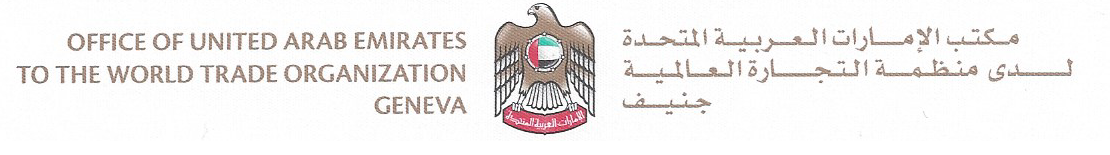 UAE Statement at CDIP10 November 2020البند السادس:  تقرير بشأن مساهمة الويبو في تنفيذ أهداف التنمية المستدامة والغايات المرتبطة بها الوثيقة CDIP/25/6السيدة الرئيس، بدايةً أود أن أهنئ سعادتكم ونائبي الرئيس لانتخابكم لتولي رئاسة هذه اللجنة الهامة، وأعرب عن مدى ثقتنا في قدراتكم على الوصول بمخرجات لفائدة الجميع وأود أن أضم صوتي إلى ما ألقاه وفد بنغلاديش بالنيابة عن المجموعة الآسيوية. واسمحي لي أيضاً أن أغتنم هذه الفرصة لأتوجه بخالص الشكر والتقدير إلى أمانة الويبو على جهودها المثمرة والمتواصلة في تحضير اللجنة في ظل الظروف الاستثنائية وأود آن أعرب عن شكرنا الخاص للسيد ماريو ماتوس عن كل ما قدمه خلال مسيرته ضمن الفريق الإداري للويبو. السيدة الرئيسةتشــكل أهــداف التنميــة المســتدامة معالــم مهمــة فــي مسيـرة التنميـة العالميـة. فهـي تمثـل إجماعـا نـادرا لرؤيـة عالميــة مشتــركة، تهــدف إلــى تحقيــق مســتقبل مشــرق للجميــع. فهــذه الأهــداف لا تســاعدنا فقــط فــي إحــداث الفــرق كأفــراد ومجتمعــات ودول، بــل أيضــاً تدفعنــا للعمــل معــاً لضمــان ألا يكــون هنــاك إقصــاء لأي صــوت، ولا تجاهــل لأي رغبــة فــي أن نعيــش حيــاة مفعمــة بالرضــى والأمــل،نقدر عمل الويبو المستمر بالتعاون مع الدول الأعضاء في المساهمة لتحقيق أهداف التنمية المستدامة وكما آحطنا علماً بالوثيقة الشاملة رقم CDIP/25/6 بالمستجدات المرتبطة بأهداف التنمية المستدامة والتي تعتبر ركن أساسي لتنفيذ أجندة الويبو التنموية من خلال الأنشطة و المبادرات العديدة التي تقوم بها المنظمة من تقارير تحليلية تساهم في  بلوغ فهم آفضل لطريقة عمل نظام إيكولوجي فعال للابتكار و الابداع، كذلك المنصات التي توفرها الويبو لمكاتب الملكية الفكرية لتحسين النفاذ إلى المعلومات التكنولوجية والتجارية.كما ونشجع الويبو على تعزيز الشراكات في إطار أهداف التنمية المستدامة باعتبارها جزء من منظومة الأمم المتحدة وحيث أن التقارير والدراسات تشير إلى تراجع في عجلة التنمية بسبب جائحة كوفيد-١٩ إلا أننا يجب أن نجدد التزامنا جميعاً بالعمل المضاعف للتعافي صحياً و تنموياً و اقتصادياً، بالعمل على تحسين الشراكات بين القطاعين العام والخاص في مجالات الصحة و الابتكار و الشركات الصغيرة و المتوسطة و التكنولوجيات المراعية للبيئة وغيرها.السيدة الرئيسة،من منطلق رؤية الامارات ٢٠٧١ ، أطلقت الامارات في العام الماضي منصة خاصة بأهداف التنمية المستدامة والتي تغطي المبادرات الرئيسية التي أطلقتها دولة الإمارات لتحقيق أهداف التنمية المستدامة السبعة عشر، و لتسليط الضوء على الجهود الدؤوبة لتحقيق هذه الآهداف،  ضمت ١٤٠٠ مبادرة  من الجهات الحكومية و الأكاديمية و القطاع الخاص و جمعيات النفع العام وغيرها من المؤسسات لتشجيع الاستثمارات وتسخير الطاقات الإبداعية و الريادية لخلق مستقبل أكثر إشراقاً. ونشيد بدور الويبو كشريك استراتيجي في مجال التعاون المشترك من خلال عدد من الأنشطة للمساهمة في الجهود التي تبذلها الويبو عبر الصندوق الاستئماني الاماراتي من أجل تعزيز أهداف التنمية المستدامة في الامارات و المنطقة.شكراً السيدة الرئيس